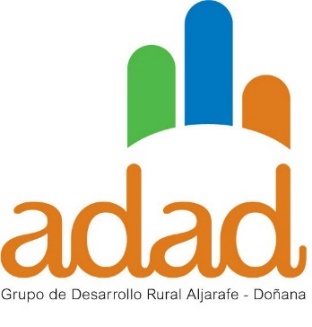 Memoria de la IntervenciónPROYECTOS NO PRODUCTIVOS(PROYECTOS SIN ÁNIMO DE LUCRO)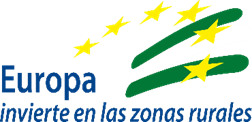 (Versión 2022- revisión 20/10/2022)Este modelo de memoria no es un documento oficial, se ha creado para ser utilizado por las personas o entidades solicitantes de forma opcional. 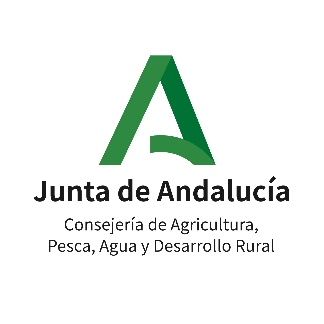 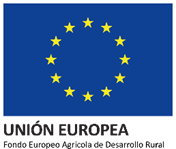 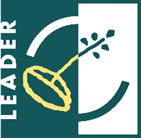 INDICACIONES A SEGUIR EN SU CUMPLIMENTACIÓN Y ASPECTOS A TENER EN CUENTA:Todos los apartados son necesarios. En caso de no cumplimentarse, serán objeto de requerimiento de subsanación.Para poder completar el apartado 4 de inversiones se deberá tener 3 ofertas por cada concepto de la inversión. La oferta más económica es la que deberá incluir en el cuadro resumen. En fase posterior deberán ser aportadas.Aconsejamos su presentación en la fase previa de solicitud.Consulte con el Ayuntamiento del municipio donde se acometerán el proyecto, los permisos y licencias necesarias. Su solicitud, en caso de que proceda, deberá presentarse en una fase posterior de la tramitación del procedimiento de concesión de las ayudas.Antes de iniciar la ejecución del proyecto, el GDR se desplazará al lugar de las inversiones y levantará acta de no inicio. El comienzo de su ejecución invalidará todo el expediente. (En caso de proyectos de inversión)Si tras la comprobación del no inicio, decide comenzar las inversiones sin disponer aún de la Resolución de Concesión, deberá ejecutar el proyecto conforme a la información aportada en su solicitud. Cualquier cambio que afecte a las inversiones requerirá comunicación de solicitud de modificación, previo a su ejecución, y aportación de 3 nuevas ofertas.Aconsejamos consultarnos previamente.Respecto a la contabilización de la inversión: extreme las precauciones. Los conceptos subvencionados deben contabilizarse como inversión y no como gasto (en caso que la subvención sea de este tipo).En fase de pago se deberán aportar los asientos contables de los gastos y pagos y la contabilización de la subvención.Aconsejamos pagar las facturas de forma independiente y no conjuntamente con otras, ya que complica la justificación posterior. Los pagos deben hacerse por parte de la empresa al proveedor. NO se aceptarán pagos que realice un socio/a a su nombre a cuenta de la factura de la empresa.CON CARGO A ESTE PROGRAMA DE AYUDA NO SE PODRÁN SUBVENCIONAR PROYECTOS YA INICIADOS.SE CONSIDERA QUE UN PROYECTO ESTÁ INICIADO CUANDO EXISTA UN PAGO ANTERIOR A LA FECHA DE SOLICITUD DE AYUDA. EN ESTE CASO, EL PROYECTO QUEDA INVALIDADO EN SU TOTALIDAD, AUNQUE SE TRATE DE UN PAGO EN CONCEPTO DE RESERVA O CONCEPTO SIMILAR.TAMBIÉN TIENE LA CONSIDERACIÓN DE PROYECTO INICIADO CUANDO PARTE DE LAS INVERSIONES SE HAN EJECUTADO, AUNQUE SE SOLICITE AYUDA PARA EL RESTO.GRUPO DE DESARROLLO RURAL DE ANDALUCÍA AL QUE SOLICITA LA AYUDACÓDIGO GDRGRUPO DE DESARROLLO RURAL ALJARAFE-DOÑANASE01LÍNEA DE AYUDA EN LA QUE PRESENTA SU SOLICITUDLÍNEA 2: Ayudas para inversiones públicas de apoyo a la actividad económica, mejora de la calidad de vida, la conservación y protección del patrimonio rural y lucha contra el cambio climático.LÍNEA 3: Ayudas para la mejora de la capacitación y sensibilización de la ciudadanía y el fomento de la cohesión y articulación del territorio.1.- DATOS DE LA PERSONA SOLICITANTE Y/O DE LA PERSONA REPRESENTANTE1.- DATOS DE LA PERSONA SOLICITANTE Y/O DE LA PERSONA REPRESENTANTE1.- DATOS DE LA PERSONA SOLICITANTE Y/O DE LA PERSONA REPRESENTANTEAPELLIDOS Y NOMBRE/RAZÓN SOCIAL/ DENOMINACIÓN:APELLIDOS Y NOMBRE/RAZÓN SOCIAL/ DENOMINACIÓN:DNI/NIE/NIF:FECHA DE NACIMIENTO:FECHA DE NACIMIENTO:SEXO:DOMICILIO:DOMICILIO:C. POSTAL:LOCALIDAD:LOCALIDAD:PROVINCIA:TELÉFONO (Fijo/móvil):CORREO ELECTRÓNICO:CORREO ELECTRÓNICO:En su caso, datos de la persona representante:En su caso, datos de la persona representante:En su caso, datos de la persona representante:APELLIDOS Y NOMBRE/RAZÓN SOCIAL/ DENOMINACIÓN:APELLIDOS Y NOMBRE/RAZÓN SOCIAL/ DENOMINACIÓN:DNI/NIE/NIF:FECHA DE NACIMIENTO:FECHA DE NACIMIENTO:SEXO:DOMICILIO:DOMICILIO:C. POSTAL:LOCALIDAD:LOCALIDAD:PROVINCIA:TELÉFONO (Fijo/móvil):CORREO ELECTRÓNICO:CORREO ELECTRÓNICO:MIEMBRO DE LA ENTIDAD QUE REPRESENTA:        SÍ                    NOMIEMBRO DE LA ENTIDAD QUE REPRESENTA:        SÍ                    NOMIEMBRO DE LA ENTIDAD QUE REPRESENTA:        SÍ                    NO2.- ANTECEDENTES DE LA PERSONA O ENTIDAD SOLICITANTE:Antecedentes de la persona o entidad solicitante (en caso de que proceda) y actividades que desarrolla:Cumplimente los campos que correspondan según el tipo de entidad:Composición de la entidad:Cumplimentar en el caso de que la entidad pertenezca a 10 personas máximo.En el caso de que esté participada por una empresa deberá también incluirlo en el siguiente cuadro y cumplimentar el porcentaje de participación.(*) Dependiendo del perfil de cada entidad, la participación se entenderá como el % de pertenencia de la misma a las personas solicitantes recogidas en el cuadro.(**) Se entenderá Órgano de Decisión a la estructura creada en cada tipo de entidad con la responsabilidad última en la toma de decisiones.Cumplimentar en el caso de que la entidad pertenezca a más de 10 personas:Identificar el número de personas que forman parte del Consejo Directivo de la entidad , indicando sexo y edad (Consejo de administración, Consejo Rector, Junta Directiva, etc.):Nº empleos mantenidos con el proyecto: (Sólo empleos con contrato laboral)Empleos mantenidos gracias a la ejecución de las inversiones.Breve historial de las personas promotoras (Formación y experiencia relacionada con el proyecto):3. DATOS DEL PROYECTO PARA EL QUE SOLICITA AYUDA:Denominación/título del proyecto: (Será el título con el que se nombre el proyecto, debe ser claro, concreto y conciso respecto a la inversión):Descripción del proyecto, objeto y finalidad (información detalla de las inversiones previstas, cuáles son los motivos por los que necesita acometer el proyecto, las características de sus productos o servicios, elementos claves diferenciadores, otros aspectos importantes, efectos previstos, etc.) En caso de tratarse de una acción formativa/informativa/evento detallar: Contenido e índice del programa, horario previsto, horas totales, número máximo de participantes, etc. (aclaración de la organización y su planificación)Cobro de cuotas a los participantes: en caso de que proceda, se deberá indicar el cobro de cuotas a las personas participantes y su importe (el importe cobrado más la subvención concedida no puede superar el coste del proyecto)Justificación de las condiciones de elegibilidad del proyecto y de las personas beneficiarias, en caso de haberse establecido en la convocatoria de la línea de ayuda: (comprobar las condiciones exigidas en la línea de ayuda publicada)Objetivos del proyecto:En caso de que el proyecto pueda desarrollarse por fases susceptibles de producir efectos independientes se hará constar de manera expresa y se describirá cada una de ellas.Personas destinatarias del proyecto y procedencia:Lugar exacto de ejecución del proyecto: (dirección y coordenadas) (En caso de que el evento se desarrolle en un lugar que no sea propiedad del solicitante, se deberá contar con autorización de uso)Cronograma previsto:Indicar el Sector: Sector Agrario Herbáceos Hortícolas Viñedos de vinificación Otros cultivos permanentes Producción de leche Ganadería extensiva Ganadería intensiva Explotaciones mixtas (cultivos + ganadería) Sector forestal Industria agraria/alimentaria Industria forestal Sector primario o secundario no incluido en los anteriores Sector terciario Sector público o de derecho público Actividades de entidades privadas sin ánimo de lucro4. RESUMEN DEL PRESUPUESTO DE GASTOS:Aclaraciones en relación a los presupuestos: (UNO DE LOS ASPECTOS MÁS IMPORTANTES Y QUE HA SUPUESTO CORRECCIONES POSTERIORES. EXTREME LAS PRECAUCIONES EN LAS SOLICITUDES DE LAS OFERTAS)Para realizar el presupuesto previsto deberá solicitar, al menos, 3 facturas proformas para cada concepto de gastos y consignar en el cuadro adjunto el más económico. Los presupuestos deberán adjuntarse en una fase posterior del procedimiento, por lo que deberá conservarlos. (Aconsejamos adjuntarlos con la solicitud)Para evitar errores, que pueden conllevar la no elegibilidad del gasto, compruebe antes de elaborar el siguiente presupuesto los siguientes datos:1.- Aparece en la factura proforma la indicación de que se trata de un presupuesto.2.- Datos completos del proveedor: Nombre, NIF y dirección completa.3.- Datos completos del solicitante del presupuesto: Nombre, NIF y dirección completa.4.- Fecha del presupuesto (deberá ser anterior a la fecha de solicitud).5.- Los presupuestos deben ser de empresas independientes entre sí. No puede existir vínculo de parentesco entre los ofertantes.6.- Las ofertas son comparables en conceptos. El contenido del presupuesto tiene que ser el mismo, aunque varíe la marca o modelo.7.- En caso de presupuesto de una obra, deberán presentarse desglosados y valorados hasta el nivel de capítulo y unidades de obra e identificar el proyecto técnico de ejecución o memoria valorada sobre la que se emite el presupuesto.8.- En caso de bienes de 2ª mano, deberá aportar declaración del vendedor respecto al origen de los bienes especificándose que los mismos no han sido objeto de ninguna subvención. Asimismo, se aportarán 3 ofertas de bienes de 2ª mano y otras 3 de bienes nuevos.Aclaraciones en relación al proyecto técnico:Si el proyecto contempla la ejecución de obras se requerirá obligatoriamente la presentación, en una fase posterior, de un proyecto técnico de ejecución o memoria valorada detallado a nivel de capítulos y unidades de obra. Sólo en los casos de obra inferior a 6.000,00 € y cuando no sea obligatorio su elaboración no será necesaria su aportación.El importe del proyecto técnico o memoria valorada determina el importe máximo a considerar como subvencionable. Requisitos del proyecto técnico:1.- Debe ser elaborado con las tarifas oficiales u otras bases de datos de precios públicos. En caso de Administración pública, debe redactarse con las tarifas del Banco de Precios de la Construcción de Andalucía.2.- Debe indicarse las tarifas empleadas en su redacción.3.- Si alguna unidad de obra no consta en las tarifas se deberá aportar 3 presupuestos para la citada unidad. (Para proyectos de entidades públicas).4.- Se deberá aportar los descompuestos del presupuesto. (Para proyectos de entidades públicas).5.- Serán subvencionables hasta el 13% de gastos generales y 6% del Beneficio Industrial.Indicaciones para elaborar el presupuesto:1.- No globalice en un mismo concepto varias inversiones de diferente tipo.2.- Si utiliza un único concepto para globalizar inversiones de igual categoría, por ejemplo maquinaria, debe aclarar en el siguiente punto las distintas máquinas a adquirir y las funciones de las mismas que nos permita conocer su utilidad y coste de forma independiente.3.- En caso de gastos de publicidad, promoción, etc. deberá indicarse el número de unidades.NOTA: En caso de ser el solicitante de la ayuda una entidad pública, no será necesario seguir el presente formato. Se podrá aportar el resumen del presupuesto contenido en los proyectos técnicos. En estos casos, el presupuesto deberá desglosarse por capítulos, unidades de obra, gastos generales y beneficio industrial y el IVA.Explicación detallada de cada una de las partidas del presupuesto:En caso de imputación de costes laborales, detallar coste hora de la persona a imputar y criterio de imputación que justifique las horas asignadas a las tareas subvencionadas. Se deberá adjuntar el convenio laboral de aplicación y el resumen del coste laboral:En caso de solicitar como subvencionable el IVA, justificar el régimen o tratamiento del mismo:Compensaciones de gastos (máximo 15%):(Si cumplimenta este apartado, en la fase de justificación, las diferencias en los importes finales ejecutados respecto al presupuesto aprobado que no superen este porcentaje no requerirán solicitud de modificación. Por la importancia de este aspecto, viene marcada la solicitud por defecto).  Solicito compensación.Señalar si el proyecto va a ser ejecutado a través de medios propios de la persona o entidad beneficiaria.  (En este caso, en el plan económico dichos gastos deberán presupuestarse y contemplarse de forma separada)5. PLAN DE FINANCIACIÓN:Explicación de cada una de las líneas de financiación:En caso de indicarse como fuente de financiación las subvenciones, se deberá aclarar la forma de financiar el proyecto hasta el cobro de la misma:6. IMPACTO AMBIENTAL PREVISTO: Indicar si precisa alguna autorización ambiental y en caso de necesitarla cual o cualesImpacto Ambiental  La intervención supone Impacto Ambiental  La intervención  NO supone Impacto Ambienta Instrumentos y AutorizacionesInstrumentos de Prevención Ambiental Autorización Ambiental Integrada (AAI) Autorización Ambiental Unificada (AAU) Calificación Ambiental (CA)    Autorizaciones ambientales necesarias: Autorización de emisiones a la atmósfera Autorización de vertidos en aguas litorales y continentales Autorización de producción de residuos Autorización de gestión de residuos OtrasContribución de la intervención al desarrollo sostenible y/o medidas voluntarias que disminuyen el impacto ambiental que pueda provocar la intervención: Minimización del impacto ambiental y/o cambio climático Introducción de energías alternativas  Uso eficiente de recursos y reducción del gasto energético Compromiso de responsabilidad social del solicitante Otros aspectos a considerar  Explíquelas:7. INFORMACIÓN RELATIVA A INDICADORES:Se deberá marcar el subcriterio a cumplir con el proyecto y la explicación del motivo de su valoración.Para que los proyectos puedan subvencionarse deben superar los 40 puntos.Explique cada uno de los criterios marcados:8. OTRA INFORMACIÓN QUE PUEDA SER DE INTERÉS: 9. FIRMA DE LA PERSONA SOLICITANTELa/s persona/s abajo firmante/s DECLARA/N, bajo su expresa responsabilidad, que dispone de la documentación que así lo acredita y que son ciertos cuantos datos figuran en el presente Plan Económico.En                               , a   de                   de(Solicitante o Representante Legal)                                                                    Fdo: 